Dobrý den, ahojte děti,Posílám shrnutí naší dnešní výuky a úkoly:On-line výuka:Český jazykProcvičení i,y – kartičkyPracovní list na i,y – cvičení č. 10Spodoba – Ť x Ď https://skolakov.eu/cesky-jazyk/2-trida/parove-souhlasky/karticky/%C4%8F-%C5%A5/index.htmlPracovní sešit – 7/ 1,2MatematikaRozcvička –do 100Společná kontrola dú – pracovní list – sloupeček č.1Uč. 28/1,2,3,4,7Prvouka Společné opakování – JaroTéma Velikonoce – symbolyKřížovka - https://rysava.websnadno.cz/prvouka_2.roc/velikonoce.htmVýroba papírového zajíčka – papír, nůžky, pastelkyDomácí úkoly:ČJ  -pracovní sešit – 7/2 -  dokončit Prosím, poslat – pracovní list do ČJ – doplňování i,y – cv. 9,10 !!!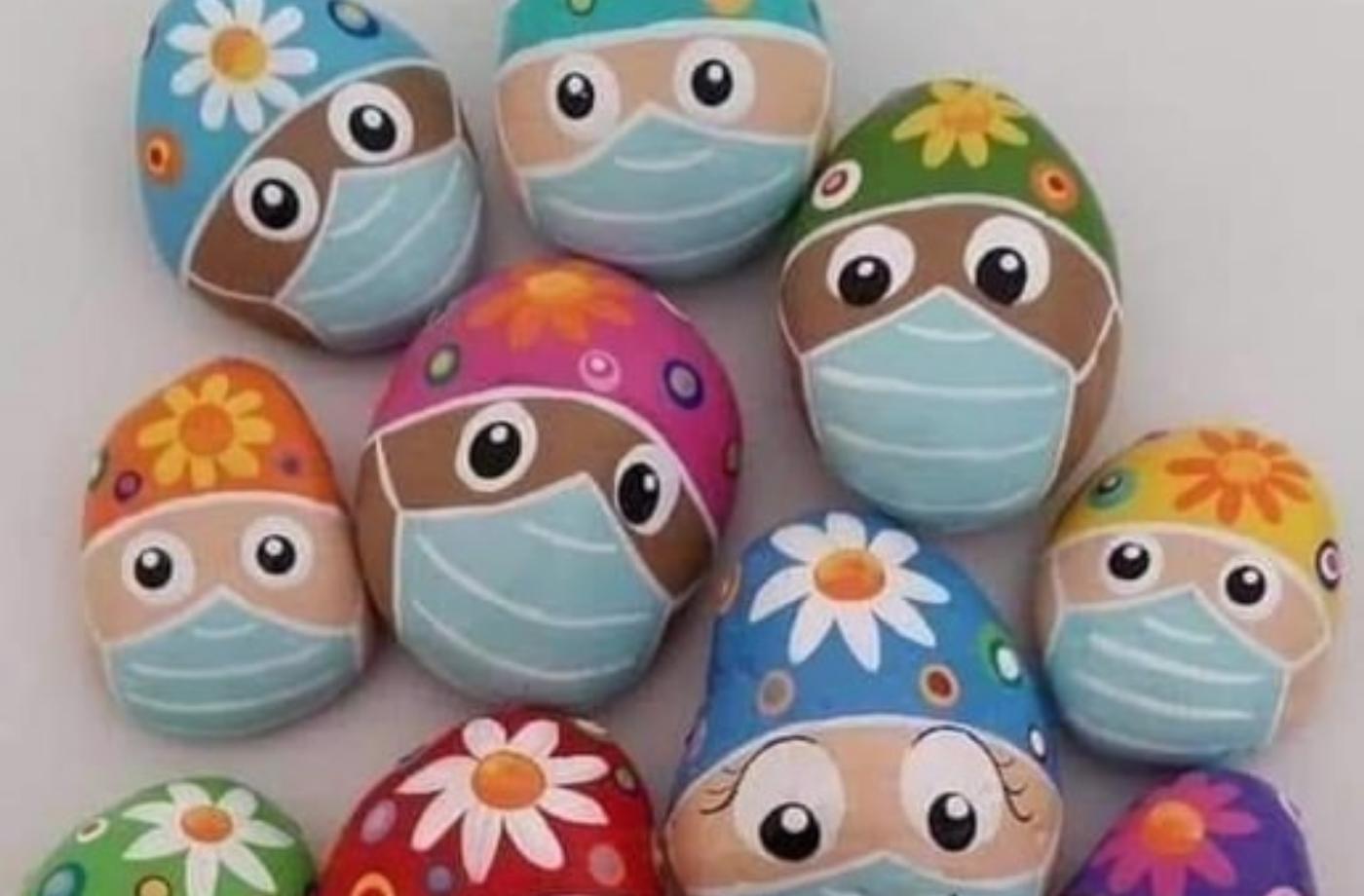 Všem dětem i RODIČŮM přeji krásné a odpočinkové velikonoční prázdniny  a pohodové Velikonoce!!!Papa paní učitelka Radka